Военно-спортивная игра «Зарница»       Особенно запомнилась ребятам военно-спортивная игра «Зарница», которую подготовила учитель физкультуры и руководитель отряда «Спортивные надежды» Степанковская И.П. Были задействованы все: и взрослые, и дети. 10 этапов нужно было пройти командам. На каждом этапе находился один из руководителей отрядов. Каждый отряд проявил ловкость и смекалку: ребята оказывали первую медицинскую помощь, проходили полосу препятствий, устанавливали палатку, правильно пользовались противогазами, отвечали на вопросы викторины. А самое главное, какой задор и блеск в глазах мы наблюдали у каждого члена команды. Как дружно ребята называли свой девиз, речёвку, пели отрядную песню, бегали от этапа к этапу, болели за свой отряд.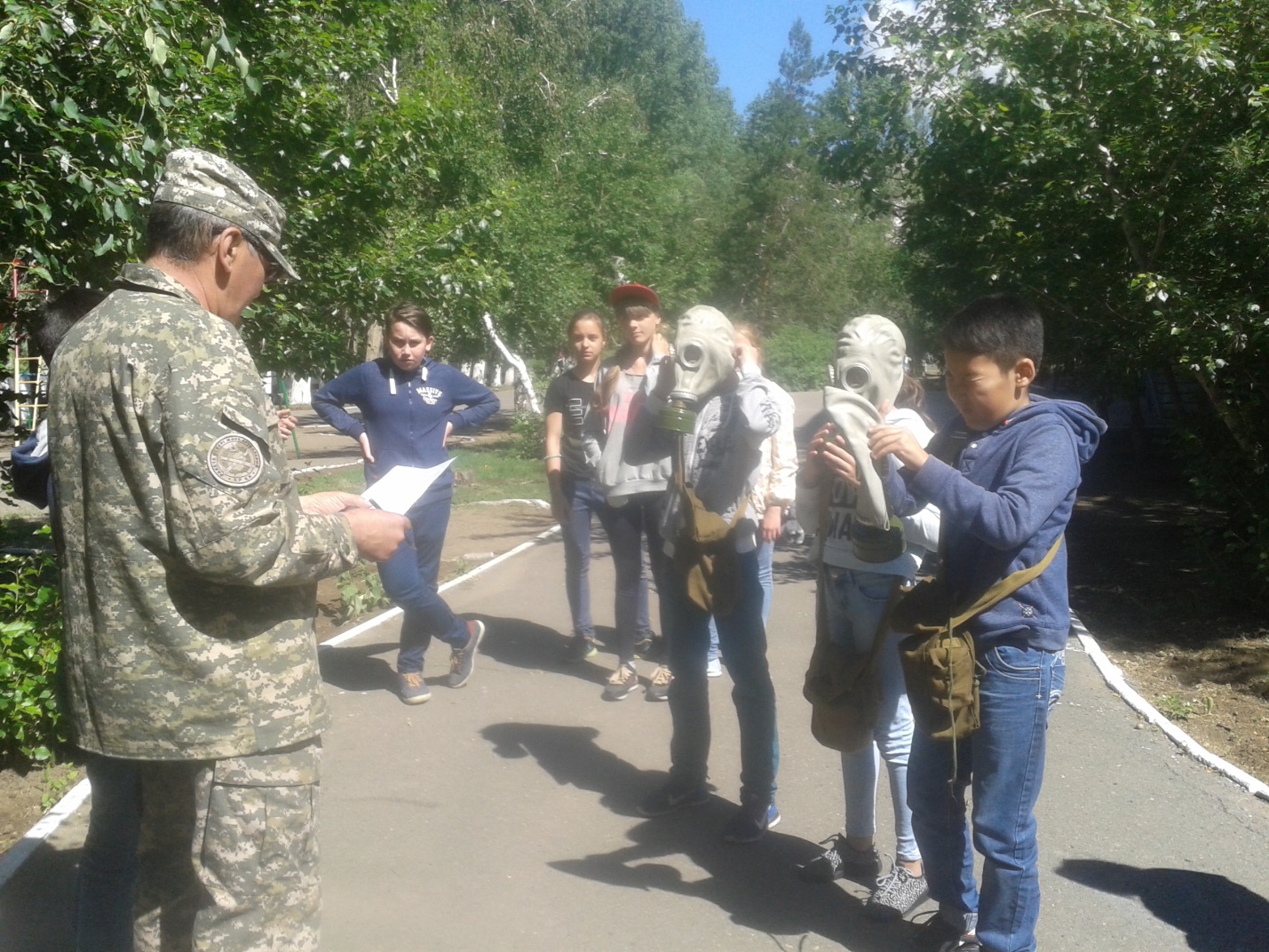 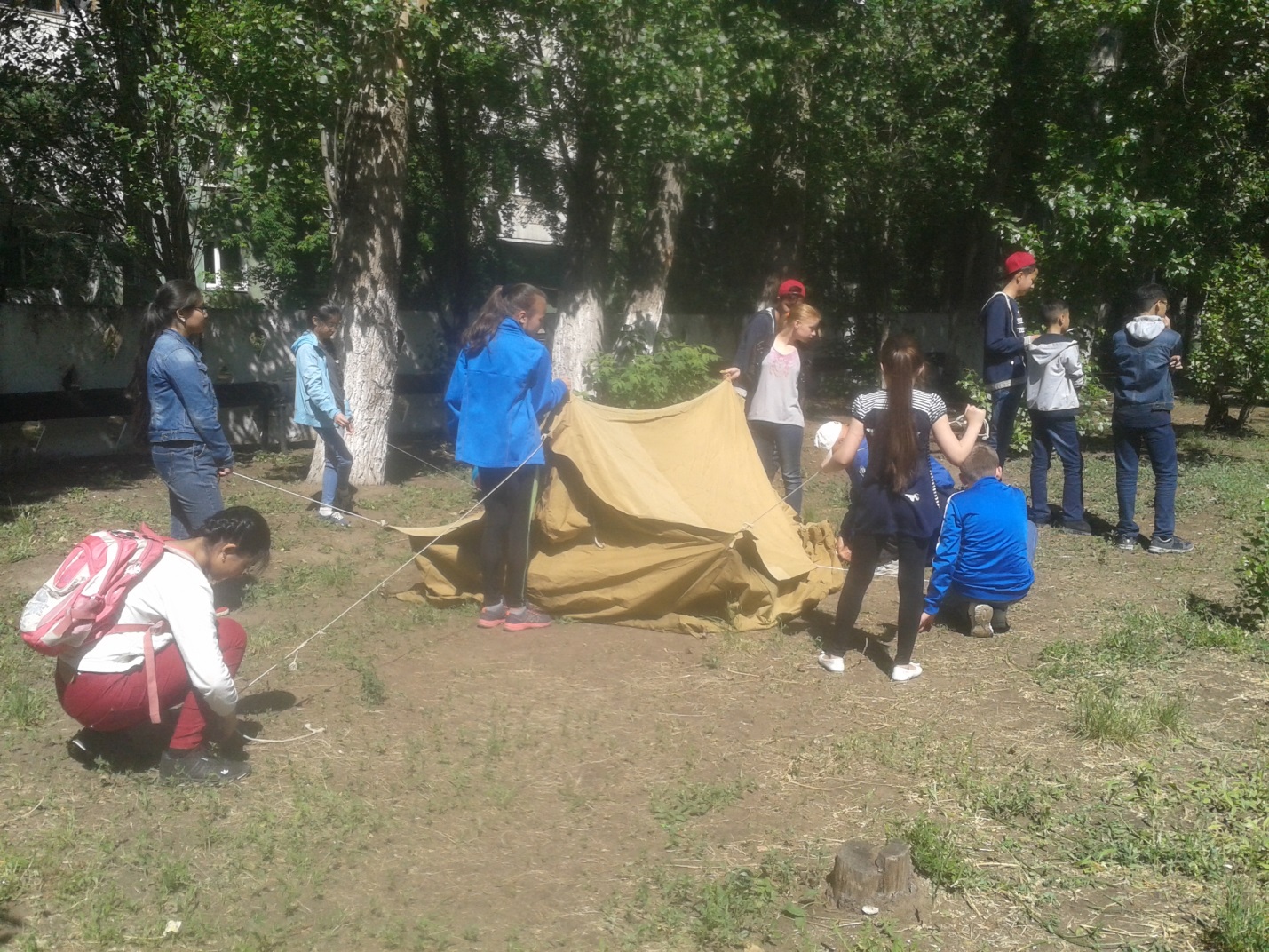 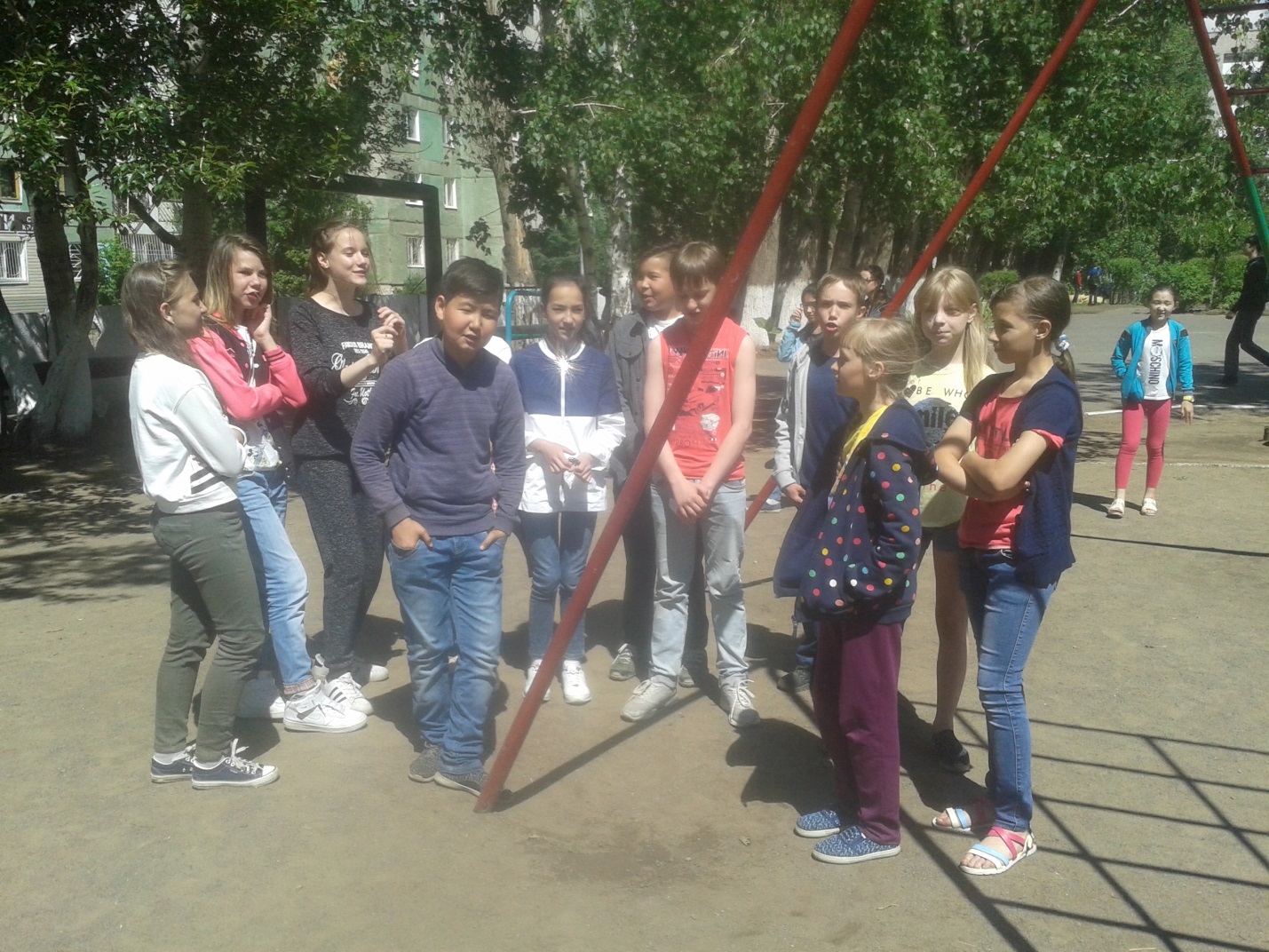 